DOCENTI SCUOLA SECONDARIA DI 2° GRADOFORMAZIONE DOCENTI NEO ASSUNTI  AMBITO 5 A. S. 2019/2020LABORATORIO: GESTIONE DELLA CLASSE E PROBLEMATICHE RELAZIONALIINCONTRO A DISTANZA DEL27 MARZO dalle ore 15,30 alle ore 18,30FORMATORE: DI CUONZO MICHELE         ISTITUTO COMPRENSIVO “TEN. F. PETRUCCI”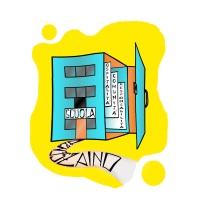 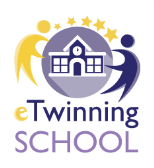 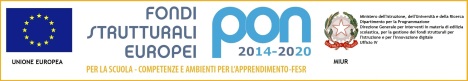      Via  Ten. F. Petrucci, 16 – 05026 Montecastrilli (TR)   Tel./Fax Uff.Segret. 0744 940235 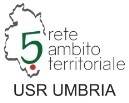 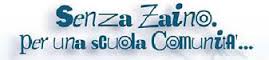  www.comprensivomontecastrilli.edu.it     tric816004@istruzione.itCognomeNomeIstituto di  servizioMAIL Istituto di  servizioFirmaingressoFirmauscita1ARBUATTIGIANNIISTITUTO OMNICOMP AMELIAtris00600n@istruzione.it2LA TORRENELLYISTITUTO OMNICOMP AMELIAtris00600n@istruzione.it3BACCI                     SIMONE             I.I.S. ARTISTICA CLASS PROF.LE  ORVIETOTRIS00200a@istruzione.it4BARTOCCINI                SARA               I.I.S. ARTISTICA CLASS PROF.LE  ORVIETO TRIS00200a@istruzione.it5CARLONI                   FEDERICA          I.I.S. ARTISTICA CLASS PROF.LE  ORVIETOTRIS00200a@istruzione.it6CIPOLLA                   RICCARDO           I.I.S. ARTISTICA CLASS PROF.LE  ORVIETOTRIS00200a@istruzione.it7COZZA                     FRANCESCA          I.I.S. ARTISTICA CLASS PROF.LE  ORVIETOTRIS00200a@istruzione.it8DE FABRIZIO               SILVIA             I.I.S. ARTISTICA CLASS PROF.LE  ORVIETOTRIS00200a@istruzione.it9FORLINI                   ROBERTO           I.I.S. ARTISTICA CLASS PROF.LE  ORVIETOTRIS00200a@istruzione.it10GULLO                     ALESSIA           I.I.S. ARTISTICA CLASS PROF.LE  ORVIETOTRIS00200a@istruzione.itCognomeNomeIstituto di  servizioMAIL Istituto di  servizioFirmaingressoFirmauscita11LUCHETTI                  MONICA            I.I.S. ARTISTICA CLASS PROF.LE  ORVIETOTRIS00200a@istruzione.it12RICCHEZZA                 ALESSIO GIULIO    I.I.S. ARTISTICA CLASS PROF.LE  ORVIETOTRIS00200a@istruzione.it13SANTI                     GUGLIELMO         I.I.S. ARTISTICA CLASS PROF.LE  ORVIETOTRIS00200a@istruzione.it14UGOLINI                   STEFANO           I.I.S. ARTISTICA CLASS PROF.LE  ORVIETOTRIS00200a@istruzione.it15BIONDI                    ISABELLA          NARNI I.I.S. SC. MAG. GEOM. GANDHITRIS00100E@istruzione.it16MONTEGGIAESTERNARNI I.I.S. SC. MAG. GEOM. GANDHITRIS00100E@istruzione.it17PAPA                      YLENIA            NARNI I.I.S. SC. MAG. GEOM. GANDHITRIS00100E@istruzione.it18ASTOLFI                   DAVIDE            I.I.S. SCIENTIFICO E TECNICO ORVIETOTRIS009005@istruzione.it19CAPRELLIPATRIZIA AMENERISI.I.S. SCIENTIFICO E TECNICO ORVIETOTRIS009005@istruzione.it20MATTIACCI                 MICHELE           I.I.S. SCIENTIFICO E TECNICO ORVIETOTRIS009005@istruzione.it21MINGARDISIMONAI.I.S. SCIENTIFICO E TECNICO ORVIETOTRIS009005@istruzione.it22PAPASIDERO                STEFANIA          I.I.S. SCIENTIFICO E TECNICO ORVIETOTRIS009005@istruzione.it23SBARZELLA                 ANDREA            I.I.S. SCIENTIFICO E TECNICO ORVIETOTRIS009005@istruzione.it24SERRATOREANNA MARIAI.I.S. SCIENTIFICO E TECNICO ORVIETOTRIS009005@istruzione.it